Country Representatives
Keen to get more involved with the EWDA Student Chapter? Become an EWDA Country Representative for your country and spread the word about wildlife diseases research and the EWDA! 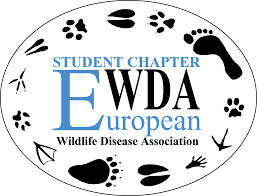 ConditionsTo be eligible for applying, you have to be undergraduate, graduate or post-graduate student and a WDA member (how to become a member: www.wildlifedisease.org/wda/MEMBERAREA/JoinRenew.aspx)ApplicationApplications are open year-round and terms are limited to a period of two years, renewable if desired after submission of new application. Check if the position in your country is still available!Send us a short description of yourself including information about the university/institution you are affiliated to, your position, experience with the EWDA/wildlife disease research, your career goals and concrete ideas what you would like to do as a country representative. Please attach a picture to your application. We will contact you, once a decision has been made. Send your application to ewdastudent@gmail.com.After you have been chosen as Country Representative you will be officially introduced with a short profile of yours in our social media channels.Getting startedStudent Activities: 
Organize wildlife health related symposia/lecture events at your faculty, invite national/international lecturers to talk about their work in wildlife research, give a presentation about the EWDA to make it better known among your fellow students. The Power-Point presentation on the website (under Country representatives) can be used or just get inspired by it and create your own.Award:
Every other year, one country representative will be awarded free attendance to the upcoming EWDA Student Workshop.Networking: 
Find out about already existing wildlife groups at your university/faculty! Start networking!
This way it will be an easier to get started. Present the ideas of the EWDA to the already existing groups and set up a collaboration with them sharing similar interests and aims. Also, if there is a country rep in your country already, but you belong to a different university/institute, feel free to contact him/her in an attempt to establish a cooperation between distinct locations.We really appreciate your commitment to the EWDA. If you need advice or if there is anything else, we can do to help you, please let us know!Best wishes and we are looking forward to work with you, 
Your EWDA Student Board